Opracowała: Alina PawelecDane kontaktowe: tel. 508107535e-mail: alapawelec@wp.plPodstawy rachunkowości gastronomicznej
klasa III B. sz. I stopniadata realizacji: 28.04.2020Temat: Działalność gastronomiczna – zakłady w sieci otwartej.Zadania do wykonania:Przeczytaj tekst ze stron 91 (załącznik nr 2).Przerysuj do zeszytu tabelkę ze stron 92-93 (załącznik nr 3). Podpisz ją.Proszę przesłać wykonane zadania na maila. Niektóre z nich będą oceniane.Powodzenia!Załącznik nr 2, strona 1: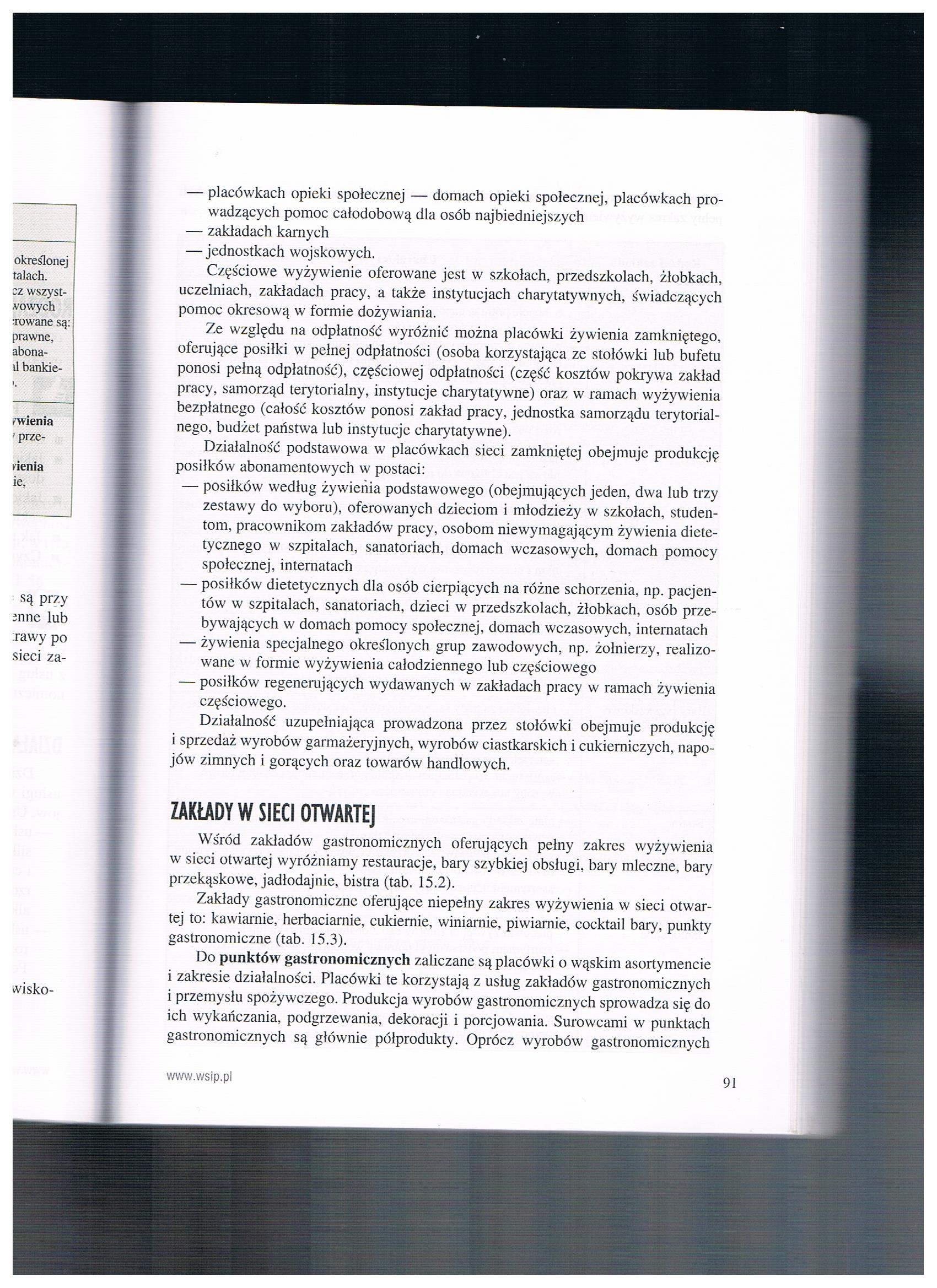 Załącznik nr 3, strona 1: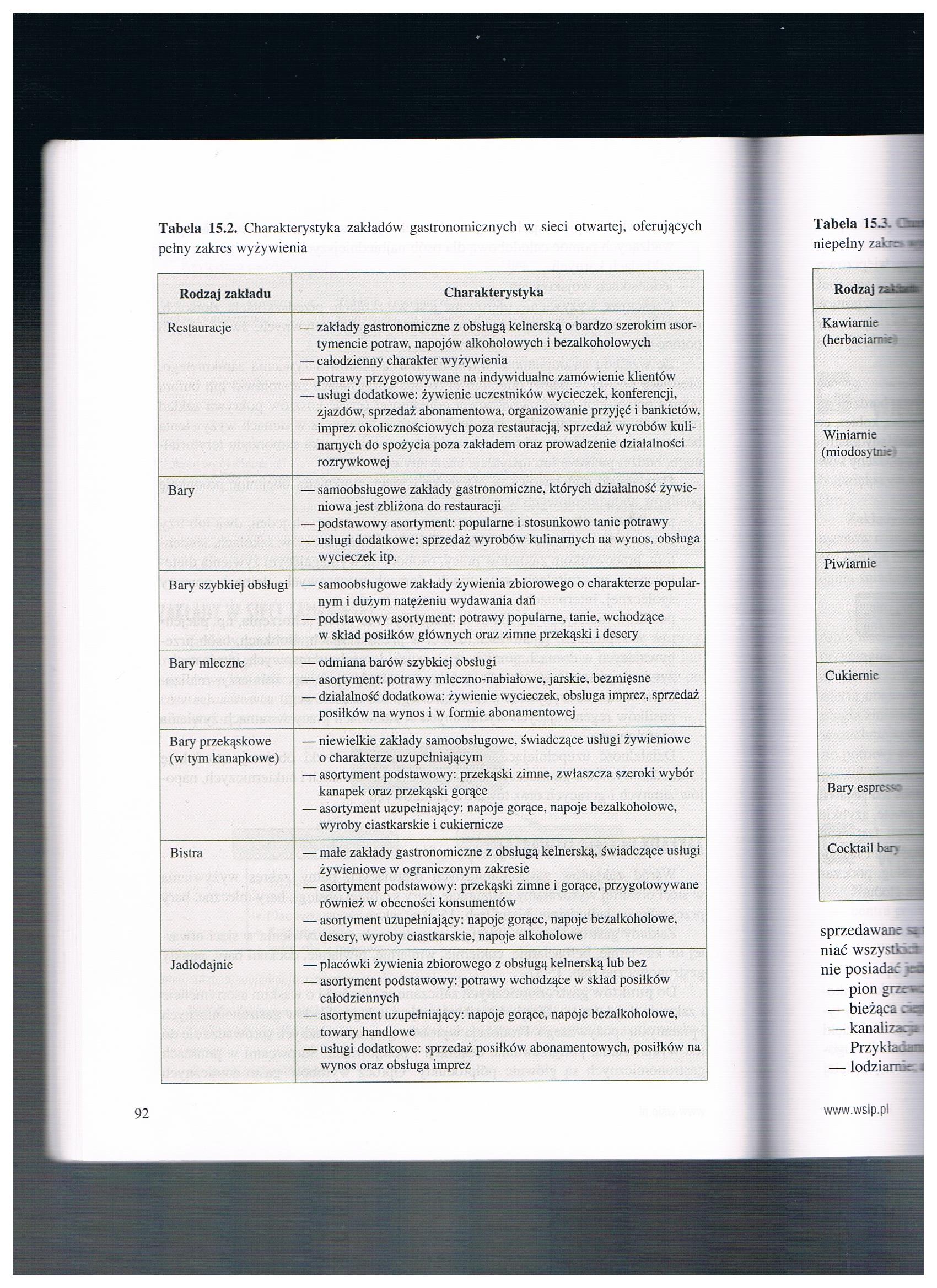 Załącznik nr 3, strona 2: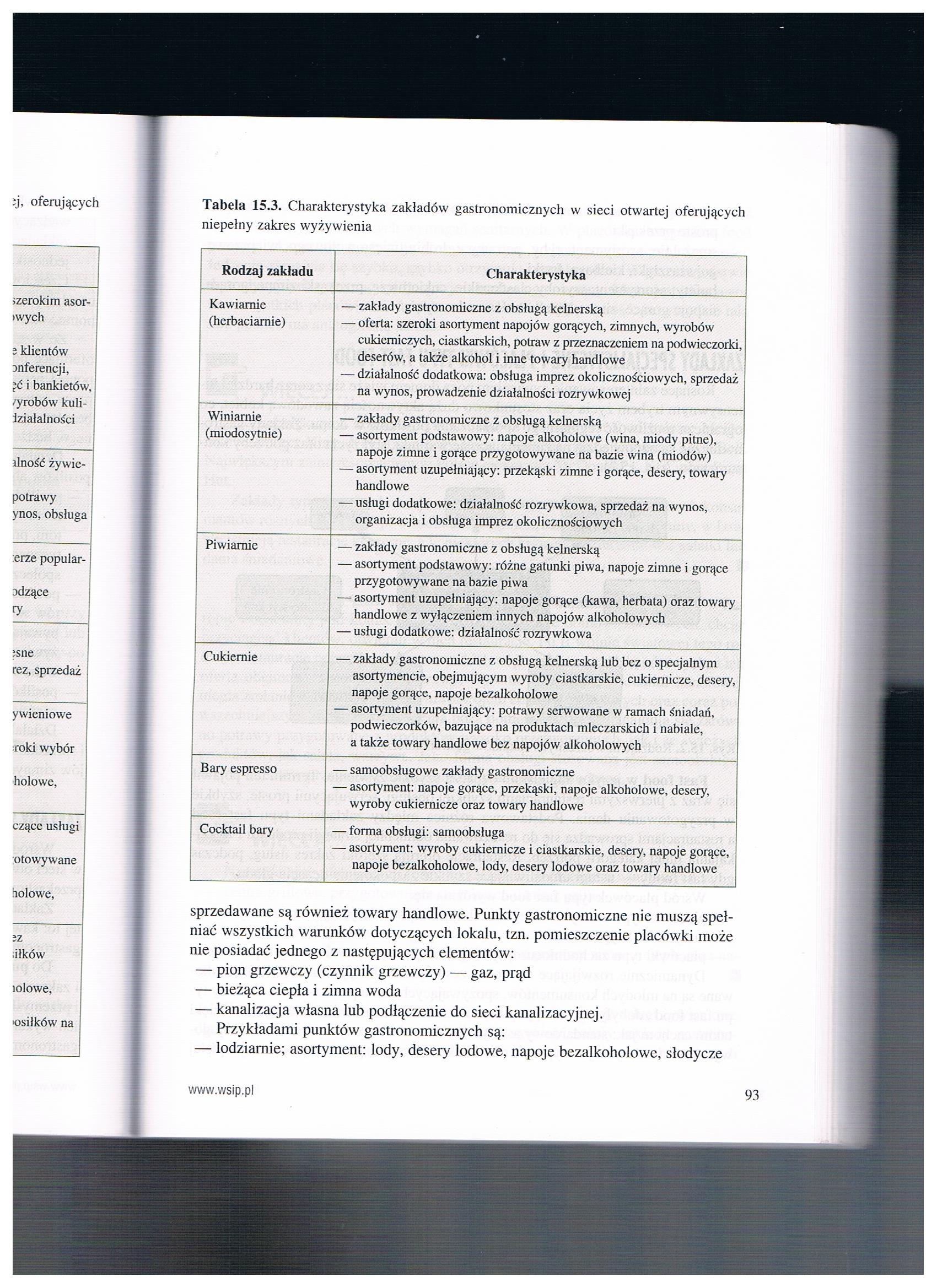 